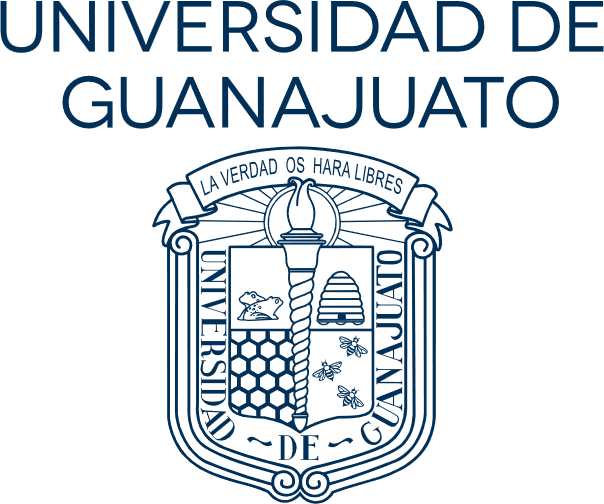 Escrito de autorización de Derechos Autorales para publicación de libros Guanajuato, Gto., a ___ de _______ de ______.La que suscribe, _ __ _ __ _ _ _ _ _ __ _ _ _ _, manifiesto bajo protesta de decir verdad, que soy legítima autora al 100% cien por ciento de la obra literaria intitulada _ _ _ _ _ _ _ __ _ _ _ __ __ , y que dicha aportación literaria es original e inédita.Por lo anterior, los derechos de autor sobre mi aportación son de mi legítima propiedad y que mediante el presente escrito otorgo autorización a la Universidad de Guanajuato para que la obra de mi autoría sea editada, reproducida, divulgada, distribuida, comunicada públicamente y explotada; así también, que constituya el libro intitulado _ _ __ _ _ _ _ _ _ _ __ _ __ _ _ _ _ _ que se publicará bajo el sello editorial de la Universidad de Guanajuato, en versión impresa.Por lo anterior, los derechos de autor sobre mi aportación son de mi legítima propiedad y que mediante el presente escrito otorgo autorización a la Universidad de Guanajuato para que la obra de mi autoría sea editada, reproducida, divulgada, distribuida, comunicada públicamente y explotada; lo anterior a efecto de que se publique bajo el título ----------------- (en caso de que el título sea distinto al de la obra literaria primigeniamente allegada) bajo el sello editorial de la Universidad de Guanajuato, en versión impresa.La presente autorización es otorgada en forma exclusiva y por la temporalidad de 5 años a partir de la firma del presente documento, y por la primera edición. Asimismo, es otorgada sin limitación alguna y libre de toda carga u obligación a la Universidad de Guanajuato, para el fin de que la primera edición del libro intitulado _ _ _ __ _ _ _ _ _ _ _ __ sea editado, reproducido, distribuido, comunicado públicamente y explotado; comprometiéndome a responder de la originalidad de la obra y a sacar en paz y salvo a la Universidad de Guanajuato, en caso de cualquier reclamación iniciada por algún tercero.  Lo anterior con fundamento en los artículos 3, 4 letra B fracción II, 7, 13 fracción I, 21 fracción I, 24, 27 fracciones I, II, IV y VI y 42, 123, 124, 125, 126 de la Ley Federal del Derecho de Autor.A T E N T A M E N T E__________________________________________FirmaTÍTULO DEL LIBROTIPO DE OBRALibro individualCapítulo o artículo en libro colectivoLibro en coautoríaTIPO DE APORTACIÓNAutoríaAutoríaAutoríaAutoríaAutoríaAutoríaTÍTULO DE CAPÍTULONOMBRE COMPLETO DEL AUTORNACIONALIDADCORREO ELECTRÓNICOTELÉFONORFCINTERNO UG O EXTERNOPERSONAL ACADÉMICO, ADMINISTRATIVO O ALUMNOINSTITUCIÓN CAMPUSDIVISIÓNDEPARTAMENTO O DEPENDENCIA ADMINISTRATIVA